แบบรายงานการตรวจราชการระดับจังหวัด ปีงบประมาณ พ.ศ.2562 คณะที่ 2 การพัฒนาระบบบริการหัวข้อ สาขาสุขภาพช่องปากเขตสุขภาพที่ 9 รอบที่ 2ประเด็นการตรวจราชการร้อยละของ รพ.สต./ศสม. ที่ให้บริการสุขภาพช่องปากที่มีคุณภาพไม่น้อยกว่าร้อยละ 60อัตราใช้บริการสุขภาพช่องปากของประชาชนในพื้นที่ไม่น้อยกว่าร้อยละ 402. สถานการณ์2.1 จำนวนประชากรทั้งหมด 1,139,356คนจำนวนประชากรสิทธิ์ UC 774,436 คน2.2 หน่วยบริการสุขภาพช่องปาก2.3จำนวนทันตบุคลากรในจังหวัด 2.4 ครุภัณฑ์ทันตกรในการให้บริการ ใน รพ.สต./ศสม.2.5 ความพร้อมในการให้บริการ ใน รพ.สต./ศสม.3. ข้อมูลประกอบการวิเคราะห์  3.1 การจัดบริการสุขภาพช่องปากในรพ.สต./ศสม.อย่างมีคุณภาพตัวชี้วัด: ร้อยละของ รพ.สต./ศสม.ที่จัดบริการสุขภาพช่องปากที่มีคุณภาพ>= ร้อยละ 60แหล่งข้อมูล :HDC กลุ่มรายงานมาตรฐานข้อมูลเพื่อตอบสนอง Service Plan สาขาสุขภาพช่องปากภาพรวมของจังหวัดชัยภูมิ พบว่า	ผลการดำเนินงาน  รพ.สต./ศสม. ที่จัดบริการสุขภาพช่องปากตามเกณฑ์ใน 6 กลุ่มเป้าหมาย 14 กิจกรรม มี  76  แห่ง จากจำนวน รพ.สต. ทั้งหมด 167 แห่ง คิดเป็น ร้อยละ 45.51 	กิจกรรมที่ทำให้ รพ.สต.ไม่ผ่านเกณฑ์คุณภาพมากที่สุด ได้แก่ตรวจสุขภาพช่องปากเด็ก 0-2 ปี ร้อยละ 50ตรวจสุขภาพช่องปากเด็ก 3-5 ปี ร้อยละ 50บริการทันตกรรมเด็ก 6-12  ปี ร้อยละ 50	3.2 อัตราการใช้บริการสุขภาพช่องปากรวมทุกสิทธิของประชาชนในพื้นที่ตัวชี้วัด: อัตราการใช้บริการสุขภาพช่องปากรวมทุกสิทธิของประชาชนในพื้นที่>= ร้อยละ 40แหล่งข้อมูล :ตัวตั้งHDC กลุ่มรายงานมาตรฐาน->การเข้าถึงบริการ ->ทันตกรรม (บริการ) ข้อ 1	       ตัวหาร HDC กลุ่มรายงานมาตรฐาน->ข้อมูลทั่วไป ->ประชากร ->4.ตาราง person เทียบกับ นำ DBPOP มาปรับปรุง ->คอลัมภ์ 1+3 , dbpopภาพรวมของจังหวัดชัยภูมิ พบว่า	อัตราการใช้บริการสุขภาพช่องปากรวมทุกสิทธิ์ของประชาชนในจังหวัดชัยภูมิ ปี 2562 คิดเป็น   ร้อยละ 27.5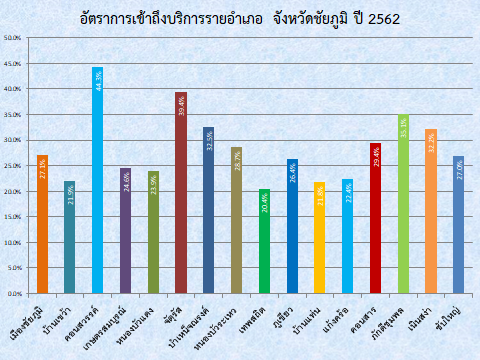 สรุปประเด็นสำคัญที่เป็นความเสี่ยงต่อการทำให้การขับเคลื่อนนโยบายหรือการดำเนินงานไม่ประสบความสำเร็จ (Key Risk Area /  Key Risk Factor) ซึ่งได้จากการวินิจฉัย ประมวล วิเคราะห์  สังเคราะห์ จากการตรวจติดตาม การวิเคราะห์ปัญหาและอุปสรรคสำคัญในการจัดบริการ เรียงตามลำดับ ตามตารางที่ 2 คือ ตารางที่ 2 สรุปปัญหาการดำเนินการ  5.ปัญหา อุปสรรคและข้อเสนอแนะ5.1 ปัญหาและอุปสรรคที่ทำให้การดำเนินงานService Plan สาขาสุขภาพช่องปากไม่บรรลุวัตถุประสงค์1.กิจกรรมตรวจสุขภาพช่องปากต้องใช้ทันตบุคลากรเป็นผู้ดำเนินการ2.การกระจายทันตบุคลากรบางพื้นที่ไม่เหมาะสม ทันตบุคลากรใน รพ.สต.มีภาระงานอื่นนอกเหนือจากงานทางทันตสุขภาพ การทำงานข้ามพื้นที่รพ.สต. มีปัญหา 3. มีปัญหาเรื่องการใช้รถในการออกหมุนเวียนให้บริการในบางพื้นที่5.2 ข้อเสนอแนะ / แนวทางแก้ไขปัญหา1.หน่วยบริการเน้นการวางแผนจัดระบบบริการทันตสุขภาพในศูนย์พัฒนาเด็กเล็กและโรงเรียนประถมศึกษาให้เหมาะสม 2.CUP วางแผนออกหน่วยบริการหมุนเวียนร่วมกับเจ้าพนักงานทันตสาธารณสุขในพื้นที่ เพื่อจัดบริการสุขภาพช่องปากใน รพ.สต.ที่ไม่มีเจ้าพนักงานทันตสาธารณสุข และมีข้อเสนอให้ใช้ระบบรวมศูนย์ คือเสนอให้รวมทันตาภิบาลและผู้ช่วยไว้ที่ศูนย์กลางแล้วให้มีการออกให้บริการทั้งเชิงรับและเชิงรุก                   3.จัดสรรทันตาภิบาล ให้พอเพียง                    4.บูรณาการเกณฑ์ รพ.สต.ติดดาว6.ข้อเสนอแนะต่อนโยบาย /ต่อส่วนกลาง / ต่อผู้บริหาร / ต่อระเบียบ  กฎหมาย			-                                                          ผู้รายงาน  นางสาวฐิฏิญา  สิทธิวงศ์                                                          ตำแหน่ง    ทันตแพทย์ชำนาญการพิเศษ                                                          วันที่   31  พฤษภาคม 2562                                                          โทร 044-811691-4 tity2020@yahoo.comจำนวนอำเภอ16  แห่งจำนวน CUP16   แห่งจำนวน ศสม.3   แห่งจำนวน รพ.สต.167  แห่งจำนวนคลินิกทันตกรรม     25 แห่งรพ.เอกชน2   แห่ง2.3.1 จำนวนทันตแพทย์ทั้งหมด…     114 คนสัดส่วนทันตแพทย์ต่อประชากร1: 9,994 คนทพ.กสธ.…     102 คนทพ.รัฐอื่นๆ…      1  คนทพ.เอกชน…     11 คนจำนวนทันตแพทย์เฉพาะทาง33 คน2.3.1 จำนวนทันตาภิบาลทั้งหมด…    133 คนสัดส่วนทันตาภิบาลต่อประชากร1: 8,566คนทันตาภิบาล ใน สสจ.…       4   คนทันตาภิบาลใน รพ.50 คนทันตาภิบาล ใน สสอ.…       1   คนทันตาภิบาล ใน รพ.สต./ศสม.76 คนทันตาภิบาลตำแหน่งนักวิชาการ …       2    คน หมายเหตุ  ทันตแพทย์ลาศึกษาต่อ 16 คน หมายเหตุ  ทันตแพทย์ลาศึกษาต่อ 16 คน    นิยามของ “นวก.” คือ ทันตาภิบาลที่ได้รับการเปลี่ยนตำแหน่งเป็นนักวิชาการและยังทำงานสุขภาพช่องปาก    นิยามของ “นวก.” คือ ทันตาภิบาลที่ได้รับการเปลี่ยนตำแหน่งเป็นนักวิชาการและยังทำงานสุขภาพช่องปาก    นิยามของ “นวก.” คือ ทันตาภิบาลที่ได้รับการเปลี่ยนตำแหน่งเป็นนักวิชาการและยังทำงานสุขภาพช่องปาก    นิยามของ “นวก.” คือ ทันตาภิบาลที่ได้รับการเปลี่ยนตำแหน่งเป็นนักวิชาการและยังทำงานสุขภาพช่องปาก2.3.3 จำนวนผู้ช่วยทันตแพทย์ทั้งหมด…    94 คนผู้ช่วยทันตแพทย์(ในตำแหน่งจพง.ทันต)12  คนลูกจ้างช่วยงานทันตกรรมในรพ.  …    74 คนลูกจ้างช่วยงานทันตกรรมในรพ.สต.68คน2.3.4 จำนวนช่างทันตกรรม…    0 คนร้อยละรพ.สต.ที่มีลูกจ้างช่วยงานทันตกรรม83.95จำนวนรพ.สต./ศสม. ที่มีครุภัณฑ์ทันตกรรมครบชุด80แห่งจำนวนรพ.สต./ศสม.มีครุภัณฑ์ทันตกรรมไม่ครบชุด      31แห่งจำนวนรพ.สต./ศสม. ที่ไม่มีครุภัณฑ์ทันตกรรม56แห่งจำนวนรพ.สต./ศสม. ที่มีทันตบุคลากรประจำและครุภัณฑ์ทันตกรรมครบชุด76แห่งจำนวนรพ.สต./ศสม. ที่มีทันตบุคลากรหมุนเวียนจากรพ.ให้บริการและครุภัณฑ์ทันตกรรมครบชุด1แห่งจำนวนรพ.สต./ศสม. ที่มีทันตบุคลากรหมุนเวียนจากรพ.ให้บริการแต่มีครุภัณฑ์ทันตกรรมไม่ครบชุด86แห่งจำนวน รพ.สต./ศสม. ที่ไม่มีบริการทันตกรรม5แห่งลำดับรายการข้อมูลรายการข้อมูลเมืองชัยภูมิบ้านเข้วาคอนสวรรค์เกษตรสมบูรณ์หนองบัวแดงจัตุรัสบำเหน็จณรงค์หนองบัวระเหวเทพสถิตภูเขียวบ้านแท่นแก้งคร้อคอนสารภักดีชุมพลเนินสง่าซับใหญ่รวมภาพจังหวัด1ร้อยละรพ.สต./ศสม.ที่จัดบริการสุขภาพช่องปากที่มีคุณภาพ>= ร้อยละ ๖๐ร้อยละรพ.สต./ศสม.ที่จัดบริการสุขภาพช่องปากที่มีคุณภาพ>= ร้อยละ ๖๐ร้อยละรพ.สต./ศสม.ที่จัดบริการสุขภาพช่องปากที่มีคุณภาพ>= ร้อยละ ๖๐ร้อยละรพ.สต./ศสม.ที่จัดบริการสุขภาพช่องปากที่มีคุณภาพ>= ร้อยละ ๖๐ร้อยละรพ.สต./ศสม.ที่จัดบริการสุขภาพช่องปากที่มีคุณภาพ>= ร้อยละ ๖๐ร้อยละรพ.สต./ศสม.ที่จัดบริการสุขภาพช่องปากที่มีคุณภาพ>= ร้อยละ ๖๐ร้อยละรพ.สต./ศสม.ที่จัดบริการสุขภาพช่องปากที่มีคุณภาพ>= ร้อยละ ๖๐ร้อยละรพ.สต./ศสม.ที่จัดบริการสุขภาพช่องปากที่มีคุณภาพ>= ร้อยละ ๖๐ร้อยละรพ.สต./ศสม.ที่จัดบริการสุขภาพช่องปากที่มีคุณภาพ>= ร้อยละ ๖๐ร้อยละรพ.สต./ศสม.ที่จัดบริการสุขภาพช่องปากที่มีคุณภาพ>= ร้อยละ ๖๐ร้อยละรพ.สต./ศสม.ที่จัดบริการสุขภาพช่องปากที่มีคุณภาพ>= ร้อยละ ๖๐ร้อยละรพ.สต./ศสม.ที่จัดบริการสุขภาพช่องปากที่มีคุณภาพ>= ร้อยละ ๖๐ร้อยละรพ.สต./ศสม.ที่จัดบริการสุขภาพช่องปากที่มีคุณภาพ>= ร้อยละ ๖๐ร้อยละรพ.สต./ศสม.ที่จัดบริการสุขภาพช่องปากที่มีคุณภาพ>= ร้อยละ ๖๐ร้อยละรพ.สต./ศสม.ที่จัดบริการสุขภาพช่องปากที่มีคุณภาพ>= ร้อยละ ๖๐ร้อยละรพ.สต./ศสม.ที่จัดบริการสุขภาพช่องปากที่มีคุณภาพ>= ร้อยละ ๖๐ร้อยละรพ.สต./ศสม.ที่จัดบริการสุขภาพช่องปากที่มีคุณภาพ>= ร้อยละ ๖๐ร้อยละรพ.สต./ศสม.ที่จัดบริการสุขภาพช่องปากที่มีคุณภาพ>= ร้อยละ ๖๐ร้อยละรพ.สต./ศสม.ที่จัดบริการสุขภาพช่องปากที่มีคุณภาพ>= ร้อยละ ๖๐11.1  รพสต./ศสม. ที่จัดบริการสุขภาพช่องปากได้ตามเกณฑ์ใน 6 กลุ่มเป้าหมาย 14 กิจกรรมเป้าหมาย211091613111161015615966316711.1  รพสต./ศสม. ที่จัดบริการสุขภาพช่องปากได้ตามเกณฑ์ใน 6 กลุ่มเป้าหมาย 14 กิจกรรมผลงาน1219359423122332517611.1  รพสต./ศสม. ที่จัดบริการสุขภาพช่องปากได้ตามเกณฑ์ใน 6 กลุ่มเป้าหมาย 14 กิจกรรมอัตรา/ร้อยละ57.141010018.7538.4681.8236.3633.33308033.332033.3333.3383.3333.3345.512อัตราการใช้บริการสุขภาพช่องปากรวมทุกสิทธิของประชาชนในเขต >= ร้อยละ 40อัตราการใช้บริการสุขภาพช่องปากรวมทุกสิทธิของประชาชนในเขต >= ร้อยละ 40อัตราการใช้บริการสุขภาพช่องปากรวมทุกสิทธิของประชาชนในเขต >= ร้อยละ 40อัตราการใช้บริการสุขภาพช่องปากรวมทุกสิทธิของประชาชนในเขต >= ร้อยละ 40อัตราการใช้บริการสุขภาพช่องปากรวมทุกสิทธิของประชาชนในเขต >= ร้อยละ 40อัตราการใช้บริการสุขภาพช่องปากรวมทุกสิทธิของประชาชนในเขต >= ร้อยละ 40อัตราการใช้บริการสุขภาพช่องปากรวมทุกสิทธิของประชาชนในเขต >= ร้อยละ 40อัตราการใช้บริการสุขภาพช่องปากรวมทุกสิทธิของประชาชนในเขต >= ร้อยละ 40อัตราการใช้บริการสุขภาพช่องปากรวมทุกสิทธิของประชาชนในเขต >= ร้อยละ 40อัตราการใช้บริการสุขภาพช่องปากรวมทุกสิทธิของประชาชนในเขต >= ร้อยละ 40อัตราการใช้บริการสุขภาพช่องปากรวมทุกสิทธิของประชาชนในเขต >= ร้อยละ 40อัตราการใช้บริการสุขภาพช่องปากรวมทุกสิทธิของประชาชนในเขต >= ร้อยละ 40อัตราการใช้บริการสุขภาพช่องปากรวมทุกสิทธิของประชาชนในเขต >= ร้อยละ 40อัตราการใช้บริการสุขภาพช่องปากรวมทุกสิทธิของประชาชนในเขต >= ร้อยละ 40อัตราการใช้บริการสุขภาพช่องปากรวมทุกสิทธิของประชาชนในเขต >= ร้อยละ 40อัตราการใช้บริการสุขภาพช่องปากรวมทุกสิทธิของประชาชนในเขต >= ร้อยละ 40อัตราการใช้บริการสุขภาพช่องปากรวมทุกสิทธิของประชาชนในเขต >= ร้อยละ 40อัตราการใช้บริการสุขภาพช่องปากรวมทุกสิทธิของประชาชนในเขต >= ร้อยละ 40อัตราการใช้บริการสุขภาพช่องปากรวมทุกสิทธิของประชาชนในเขต >= ร้อยละ 402อัตราการใช้บริการสุขภาพช่องปากรวมทุกสิทธิในพื้นที่เป้าหมาย128,63434,52336,12074,07490,41748,74938,05529,22450,38093,92131,57064,64744,47121,41018,53611,285816,0162อัตราการใช้บริการสุขภาพช่องปากรวมทุกสิทธิในพื้นที่ผลงาน34,8657,57515,99418,19321,60219,20312,3838,38710,30024,7556,87914,48413,0947,5155,9663,042224,2372อัตราการใช้บริการสุขภาพช่องปากรวมทุกสิทธิในพื้นที่อัตรา/ร้อยละ27.121.944.324.623.939.432.528.720.426.421.822.429.435.132.227.027.5ปัญหาดำเนินการจำนวนอำเภอที่มีปัญหาอำเภออำเภออำเภออำเภออำเภออำเภออำเภออำเภออำเภออำเภออำเภออำเภออำเภออำเภออำเภออำเภอปัญหาดำเนินการจำนวนอำเภอที่มีปัญหาเมืองชัยภูมิบ้านเข้วาคอนสวรรค์เกษตรสมบูรณ์หนองบัวแดงจัตุรัสบำเหน็จณรงค์หนองบัวระเหวเทพสถิตภูเขียวบ้านแท่นแก้งคร้อคอนสารภักดีชุมพลเนินสง่าซับใหญ่ปัญหาการลงบันทึกข้อมูลการตรวจสอบการส่งออก และ ใช้ข้อมูลจาก 43 แฟ้ม เพื่อการวางแผนและประเมินผล13ปัญหาความไม่ก้าวหน้า การเปลี่ยนสายงาน และ ลาออกของทันตาภิบาล14ขาดแคลนทันตาภิบาลประจำรพ.สต12ขาดแคลนผู้ช่วยงานทันตกรรมประจำรพ.สต.8ขาด Oral Health Manager ในการวิเคราะห์และวางแผน เพื่อลดปัญหาโรคในช่องปาก6ศักยภาพทันตแพทย์ในการพัฒนาโครงการแก้ปัญหาในพื้นที่6ขาดแคลนทันตแพทย์ในจังหวัดทำให้มีปัญหาในการจัดบริการหมุนเวียน4ได้รับงบประมาณในการจัดบริการไม่เพียงพอ7ขาดยูนิตทันตกรรมในรพ.สต.8มาตรการแก้ปัญหาไม่ชัดเจน5ปัญหาอื่นๆระบุ2จำนวนประเด็นปัญหาในระดับอำเภอ จำนวนประเด็นปัญหาในระดับอำเภอ 67281153328269614